Publicado en CIUDAD DE MEXICO el 05/04/2019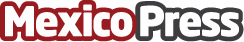 Mustela junto con Noches de Sueño comparten tips y rutinas para mejorar el sueño de bebés y niñosMustela siempre busca la forma de ayudar a mejorar la calidad de vida de bebés y niños de la mano de expertos. Junto con Noches de Sueño, consultoría para el buen dormir de bebés y niños hasta los 5 años, presentan consejos y rutinas para mejorar el sueño de los pequeños. Con los productos Mustela, que en promedio tienen un 95% de ingredientes naturales en todas sus gamas, se logran rutinas efectivas por tipo de piel para lograr siestas y noches más placenterasDatos de contacto:ROSA MARIA CATALAN REYESNota de prensa publicada en: https://www.mexicopress.com.mx/mustela-junto-con-noches-de-sueno-comparten Categorías: Industria Farmacéutica Infantil Ocio para niños Ciudad de México Otros Servicios Bienestar Consultoría http://www.mexicopress.com.mx